8 razredINTERIJERArhitektura je umjetnost organiziranja I konstruiranja prostora. O tome smo nešto saznali u prošlom zadatku.Arhitektura treba brinuti o ljudima, njihovim navikama I potrebama, I ističe povjesno sjećanje I tradiciju kao temelj sigurnosti I lokalnog zajedništva.Arhitektura je sve oko nas, prostor, boje, proporcijeU arhitekturi susrećemo znanost I umjetnost, matematiku I likvonost.Interijer je unutarnji dio kuće, zgrade, objekta, unutarnji prostor.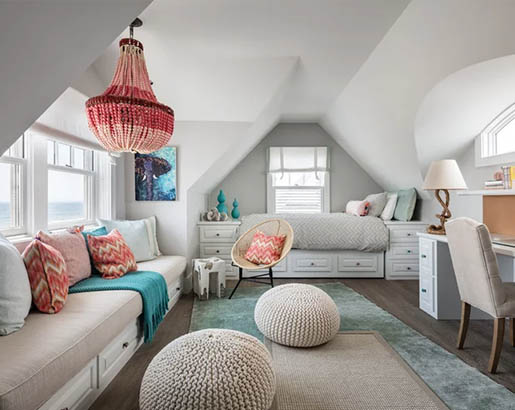 Dizajnu interijera namjera je prilagoditi prostor željenim uvjetima osoba, kolektiva itd.Za interijer su važni materijali, boje, proporcije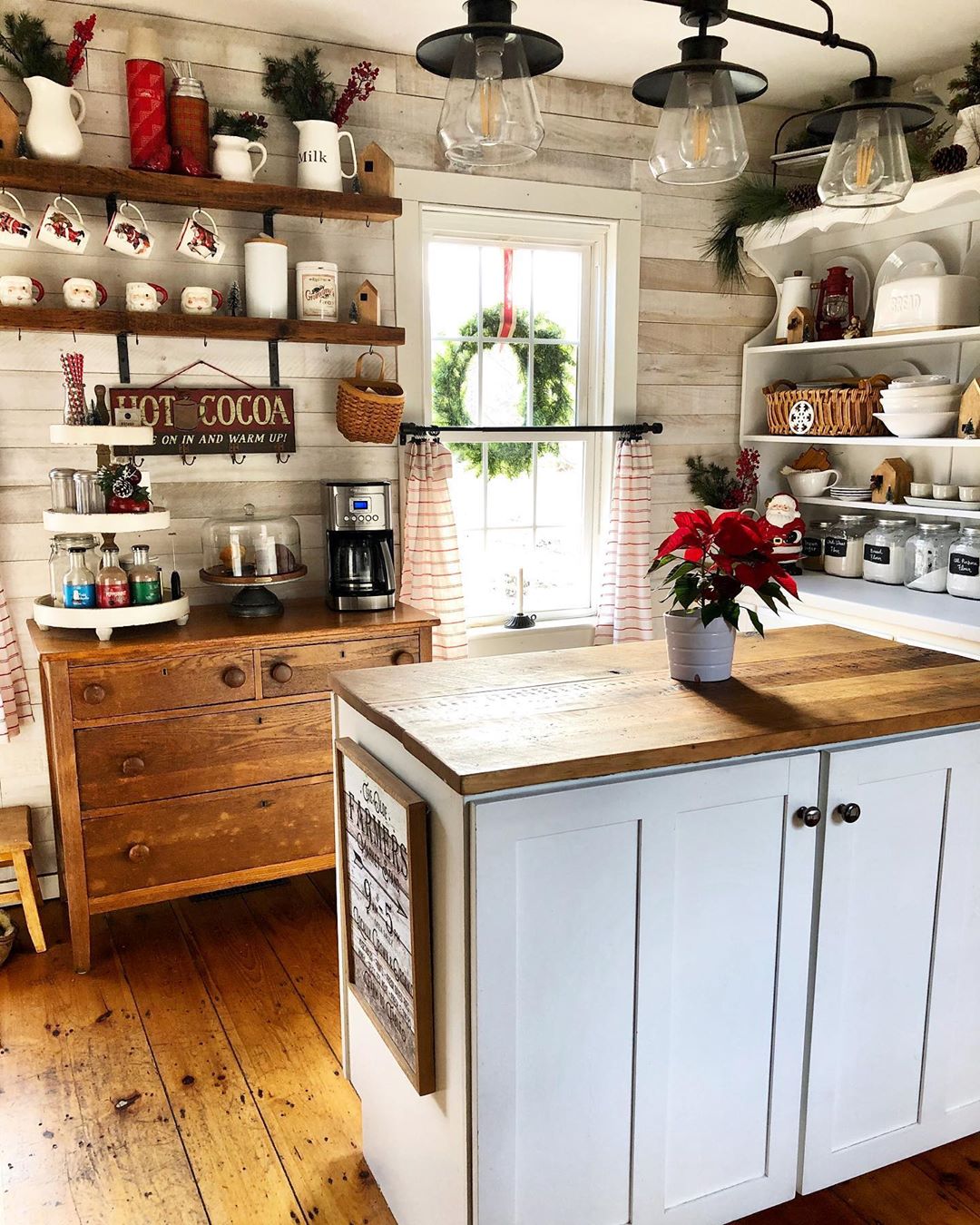 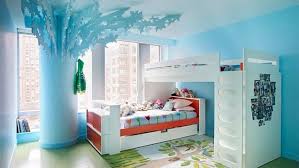 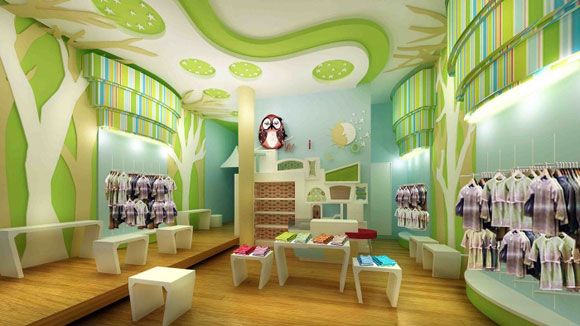 Likovni zadatak:Razmisli o školskom interijeru. Pokušaj vizualizirati ( stvoriti sliku u mašti) prostor u kojem bi želio/ željela provoditi svoje vrijeme, učeći I inspirirajući se svakodnevno.Zamisli kako bi izgledao školski interijer(prostor školskog hola ili učionica, hodnika itd) I čime bi ti mogao doprinijeti ozračju škole u kojoj će se svi dobro osjećati.Odaberi jedan prostor, (ili više, po želji), osmisli njegov dizajn I nacrtaj. Navedi koji je to prostor, a možeš I tekstom dopuniti crtež. Vodi računa o perspektivnom prikazu prostora. Možeš kao tehniku izabrati kolaž, kolaž iz časopisa, flomastere, vodene boje ili tempere.